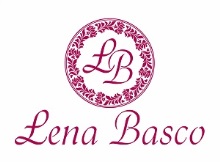                                 Анкета отзывНам важно Ваше мнение и Ваш отзыв о работе нашей фирмы, личные данные исключительно для поздравления Вас с днем рождения от Лены Баско. Заполнить можно в свободной форме или написать ответным письмом на почту info@lena-basco.ruМы работаем для Вас!Ваше ФИО                                                                               ____________________________________________________________Являетесь ли Вы клиентом (покупателем) продукции ТМ «Лена Баско» ?(Поставьте х или подчеркните подходящий вариант, возможно написать свой вариант)Да, я постоянный покупательДа, я СППланирую сделать заказНетСвой вариантВаша дата рождения (число и месяц)______________________________________________Как Вы оцениваете работу наших менеджеров (можете написать фамилию или имя конкретного менеджера работающего с Вами)ОтличноХорошоУдовлетворительноПлохоСвой вариант________________________________________________   __________________________________________________________________Ваш отзыв и пожелание по работе с клиентамиОтзыв о продукции и Ваши предпочтения в ассортиментеЖенская одеждаМужская одеждаДетская одеждаКакой ассортимент одежды Вы бы хотели видеть у нас на сайте, учтем все ваши пожелания.Спасибо, что уделили время, это важно для нас. С Уважением,  Лена Баско.